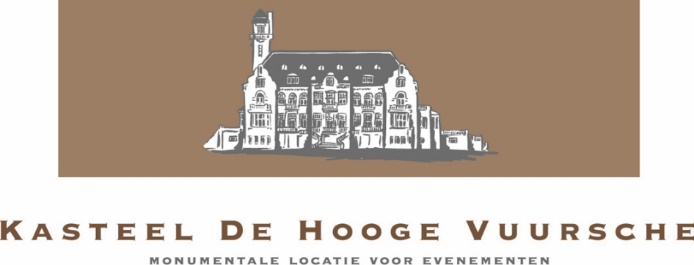 Bruto uurloon oproepkrachten 2021, incl. vakantiegeld en vakantiedagen.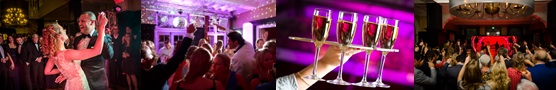 leeftijdStartsalaris167,00177,00188,001910,002011,002112,5021+12,50